Международное потребительское общество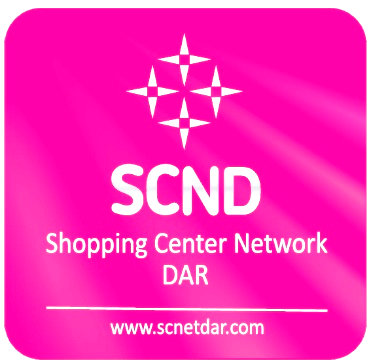 "Денежная Аккумуляция Расходов"127055, г. Москва, ул. Образцова, д. 14Тел. +7 (495) 795-59-51E-mail: document@mpodar.ru Анкета фирмы-партнёраг. 		«___» ___________ 201__ г.Примечание: необходимо предоставить анкету в формате MS Word и скан с подписью руководителя.Полное наименование организации(для договора)Наименование организации (для потребителей)ФИО руководителя(для оформления договора)Должность руководителя(для оформления договора)Основание полномочий для подписания договораИндекс и юридический адресорганизациииндекс_____________ адрес юридический ______________________________________________________________________________________________________________Индекс и фактический адрес организациииндекс_____________ адрес фактический ______________________________________________________________________________________________________________Телефон контактный руководителяЭлектронная почта контактная руководителяТелефон организации (на сайт)Веб-сайт (на сайт)Электронная почта организации(на сайт)Ф.И.О. контактного лицаДанные о регистрации контактного лица (при желании зарегистрироваться в программе ДАР)индекс_____________ адрес регистрации __________________________________________________________________________________________________________________________дата регистрации_____________________Фактический адрес контактного лица (при желании зарегистрироваться в программе ДАР)индекс_____________ адрес фактический ______________________________________________________________________________________________________________Паспортные данные контактного лица (при желании зарегистрироваться в программе ДАР)Паспорт: серия ________ номер _______________ выдан 	Дата выдачи _______________________ г. Код подразделения________________________ День рождения _______________________ г. Должность контактного лица Телефон контактного лицаЭлектронная почта контактного лицаОсновной вид деятельности организацииОГРН компанииИНН/КПП компанииЯвляется ли компания плательщиком НДС? Форма собственности Банковские реквизитыБанк:  _________________________________________ ______________________________________________БИК___________________________________________ к/с_____________________________________________р/с_____________________________________________Банк:  _________________________________________ ______________________________________________БИК___________________________________________ к/с_____________________________________________р/с_____________________________________________Банк:  _________________________________________ ______________________________________________БИК___________________________________________ к/с_____________________________________________р/с_____________________________________________Количество торговых точек(следующие 4 поля для каждой торговой точки заполняются отдельно):     Наименование торговой точки     Фактический адрес торговой точки     Уникальное наименование торговой        точки для мобильного приложения      латиницей (уникальность согласуется         с офис-менеджером МПО «ДАР»)минимум 6 букв и цифрКоличество сотрудниковРазмер скидки, вид товара/услуги1.Размер скидки, вид товара/услуги2.Размер скидки, вид товара/услуги3.Описание(это текст для потребителей на сайт!!!)Уполномоченный МПО «ДАР»ID___________ФИО_______________________________Тел.________________________________Руководитель фирмы-партнёра_______________________________________ (                                                           )          подпись                                        расшифровкаМПРуководитель фирмы-партнёра_______________________________________ (                                                           )          подпись                                        расшифровкаМПРуководитель фирмы-партнёра_______________________________________ (                                                           )          подпись                                        расшифровкаМП